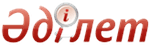 Об утверждении регламента государственной услуги "Аккредитация заготовительных организаций в сфере агропромышленного комплекса"Постановление акимата Акмолинской области от 19 января 2016 года № А-1/19. Зарегистрировано Департаментом юстиции Акмолинской области 19 февраля 2016 года № 5259      Примечание РЦПИ.
      В тексте документа сохранена пунктуация и орфография оригинала.
        В соответствии с пунктом 3 статьи 16 Закона Республики Казахстан от 15 апреля 2013 года "О государственных услугах", акимат Акмолинской области ПОСТАНОВЛЯЕТ:
      1. Утвердить прилагаемый регламент государственной услуги "Аккредитация заготовительных организаций в сфере агропромышленного комплекса".
      2. Контроль за исполнением настоящего постановления возложить на первого заместителя акима области Отарова К.М.
      3. Настоящее постановление акимата области вступает в силу со дня государственной регистрации в Департаменте юстиции Акмолинской области и вводится в действие по истечении 10 календарных дней после дня его официального опубликования, но не ранее введения в действие приказа Министра сельского хозяйства Республики Казахстан от 16 ноября 2015 года № 9-3/1001 "Об утверждении стандарта государственной услуги "Аккредитация заготовительных организаций в сфере агропромышленного комплекса".
Регламент государственной услуги "Аккредитация заготовительных организаций в сфере агропромышленного комплекса"
1. Общие положения      1. Государственная услуга "Аккредитация заготовительных организаций в сфере агропромышленного комплекса" (далее – государственная услуга) оказывается государственным учреждением "Управление сельского хозяйства Акмолинской области" (далее – услугодатель).
      Прием заявления на оказание государственной услуги осуществляется через канцелярию услугодателя.
      2. Форма оказания государственной услуги – бумажная.
      3. Результат оказания государственной услуги – включение в перечень заготовительных организаций в сфере агропромышленного комплекса и его размещение на интернет-ресурсе услугодателя.
      Форма предоставления результата оказания государственной услуги – размещения перечня заготовительных организаций в сфере агропромышленного комплекса на интернет-ресурсе услугодателя.
2. Описание порядка действий структурных подразделений (работников) услугодателя в процессе оказания государственной услуги      4. Основанием для начала процедуры (действия) по оказанию государственной услуги являются документы, предоставленные услугополучателем согласно пункта 9 стандарта государственной услуги "Аккредитация заготовительных организаций в сфере агропромышленного комплекса", утвержденного приказом Министра сельского хозяйства Республики Казахстан от 16 ноября 2015 года № 9-3/1001.
      5. Содержание каждой процедуры (действия), входящей в состав процесса оказания государственной услуги, длительность его выполнения:
      1) специалист канцелярии услугодателя с момента подачи услугополучателем необходимых документов осуществляет прием документов, проводит регистрацию и направляет документы руководителю на резолюцию – 30 минут;
      2) руководитель услугодателя рассматривает поступившие документы и определяет ответственного исполнителя услугодателя – 30 минут;
      3) ответственный исполнитель услугодателя проверяет заявление на полноту содержащихся в нем сведений и осуществляет постановку заготовительной организации на учет путем включения в перечень заготовительных организаций в сфере агропромышленного комплекса – 2 рабочих дня.
      6. Результат процедуры (действия) по оказанию государственной услуги, который служит основанием для начала выполнения следующей процедуры (действия):
      1) регистрация и направление документов на резолюцию руководителю услугодателя;
      2) определение ответственного исполнителя услугодателя;
      3) проверка заявления на полноту содержащихся в нем сведений и размещение на интернет-ресурсе перечня заготовительных организаций.
3. Описание порядка взаимодействия структурных подразделений (работников) услугодателя в процессе оказания государственной услуги      7. Перечень структурных подразделений (работников) услугодателя, которые участвуют в процессе оказания государственной услуги:
      1) специалист канцелярии услугодателя;
      2) руководитель услугодателя;
      3) ответственный исполнитель услугодателя.
      8. Описание последовательности процедур (действий) между структурными подразделениями (работниками) с указанием длительности каждой процедуры (действия):
      1) специалист канцелярии услугодателя с момента подачи услугополучателем необходимых документов осуществляет прием документов, проводит регистрацию и направляет документы руководителю на резолюцию – 30 минут;
      2) руководитель услугодателя рассматривает поступившие документы и определяет ответственного исполнителя услугодателя – 30 минут;
      3) ответственный исполнитель услугодателя проверяет заявление на полноту содержащихся в нем сведений и осуществляет постановку заготовительной организации на учет путем включения в перечень заготовительных организаций в сфере агропромышленного комплекса – 2 рабочих дня.
      9. Подробное описание последовательности процедур (действий), взаимодействий структурных подразделений (работников) услугодателя в процессе оказания государственной услуги, а также описание порядка взаимодействия с иными услугодателями отражается в справочнике бизнес-процессов оказания государственной услуги согласно приложению к настоящему регламенту.
Справочник бизнес-процессов оказания государственной услуги "Аккредитация заготовительных организаций в сфере агропромышленного комплекса"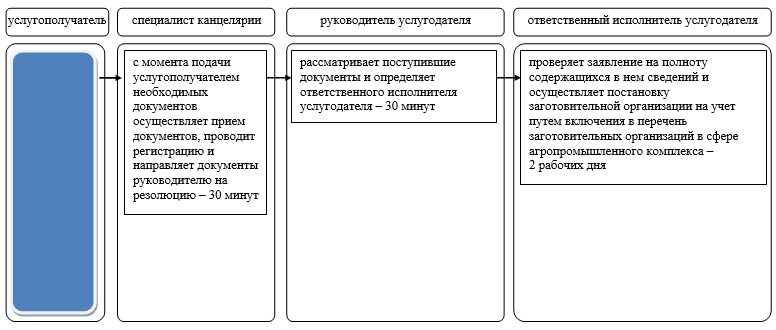 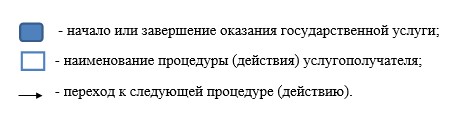       Аким областиС.КулагинУтвержден
постановлением акимата
Акмолинской области
от 19 января 2016
года № А-1/19Приложение к регламенту
государственной услуги
"Аккредитация заготовительных
организаций в сфере
агропромышленного комплекса"